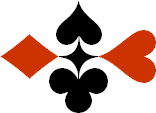 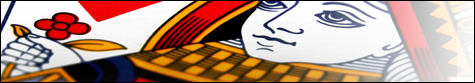 Serie 04 boekje 19 - West opent met 2Bied beide handen - Antwoorden © Bridge Office Auteur: Thijs Op het Roodt

U bent altijd West en uw partner is Oost.
Indien niet anders vermeld passen Noord en Zuid.
Is het spelnummer rood dan bent u kwetsbaar.Biedsysteem toegepast bij de antwoorden
5542
Zwakke 2Stayman 4 kaart hoog, Jacoby hoge en lage kleurenPreëmptief  3 en 4 niveauBlackwood (0 of 3  - 1 of 4)
Heren gestroomlijndNa het eerste boekje vonden de cursisten dit zo leuk, dat ik maar de stoute schoenen heb aangetrokken en meerdere van deze boekjes ben gaan schrijven.

Het enthousiasme van de cursisten heeft mij doen besluiten om deze boekjes gratis aan iedereen die ze wil hebben, beschikbaar te stellen.

Ik heb bewust in eerste instantie geen antwoorden bij de boekjes gemaakt. Maar op veler verzoek toch met antwoorden.Ik zou het waarderen, wanneer u mijn copyright zou laten staan.

Mocht u aan of opmerkingen hebben, laat het mij dan weten.Ik wens u veel plezier met deze boekjes.
1♠HV10Noord

West     OostZuid♠862862♥AV872Noord

West     OostZuid♥B93B93♦AHV8Noord

West     OostZuid♦97639763♣HNoord

West     OostZuid♣B103B1032323222
Bieding West

Bieding West
Bieding Oost
Bieding Oost
Bieding Oost
1212222233343PasPasHier is west wel erg optimistisch. Het 3♥ bod van oost geeft aan dat hij ♥ steun heeft, maar te weinig punten voor de manche. Toch maakt west er 4♥ van. ♣ heer is waardeloos. En voor de rest niks bij te tellen. Maar zie je beide handen, dan denk ik dat west zijn 4♥ wel maakt.2♠4Noord

West     OostZuid♠HV103HV103♥AHV6Noord

West     OostZuid♥10981098♦AHV98Noord

West     OostZuid♦104104♣H54Noord

West     OostZuid♣AB109AB1092121101010
Bieding West

Bieding West
Bieding Oost
Bieding Oost
Bieding Oost
1212 SA2 SA2323333 SA3PasPasWest had hier het initiatief moeten nemen, als hij naar slem wil. Dat doet hij niet. Daarom past west.3♠AHB109Noord

West     OostZuid♠7676♥A2Noord

West     OostZuid♥VB964VB964♦AB6Noord

West     OostZuid♦7272♣ AH3Noord

West     OostZuid♣V1076V10762424555
Bieding West

Bieding West
Bieding Oost
Bieding Oost
Bieding Oost
121222223333 SA3PasPasDit vind ik een biedverloop. Eerst geeft oost 0-7 punten aan. Dan biedt west zijn 5-kaart ♠. Die kan oost niet steunen en daarom biedt hij 3♥. Dat is minimaal een 4-kaart. Dat is de korte kleur van west en biedt 3 Sans Atout. Mooi.4♠AHB86Noord

West     OostZuid♠V10V10♥HB7Noord

West     OostZuid♥10621062♦A85Noord

West     OostZuid♦V104V104♣HBNoord

West     OostZuid♣A10543A105432020888
Bieding West

Bieding West
Bieding Oost
Bieding Oost
Bieding Oost
1213323 SA2PasPasWest kan de 3♣ van oost zijn 5-kaart ♠ bieden, maar wanneer die niet fitten dan biedt oost 3 Sans Atout. Dan komt de sterke hand op tafel. Door als west zelf 3 Sans Atout te bieden gaat dat niet gebeuren. Wel is het zo, dat je daardoor een 4♠ mis kunt lopen. Maar daar staat weer tegen over, dat 3 Sans Atout +1 meer oplevert dan 4♠ contract.5♠AV9765Noord

West     OostZuid♠103103♥H8Noord

West     OostZuid♥AV762AV762♦HNoord

West     OostZuid♦108765108765♣AHB8Noord

West     OostZuid♣772020666
Bieding West

Bieding West
Bieding Oost
Bieding Oost
Bieding Oost
1212222233333444Pas4Na het 3♠ bod van west staat oost voor een dilemma. 3 Sans Atout of 4♠. Oost gedachten gang. Waarom biedt west geen 3 Sans Atout maar wel 3♠? West vindt de 6-kaar melden belangrijker dan 3 Sans Atout. West wil dus geen Sans Atout spelen en daarom biedt oost 4♠.6♠AH10Noord

West     OostZuid♠B962B962♥AHBNoord

West     OostZuid♥984984♦AV983Noord

West     OostZuid♦105105♣108Noord

West     OostZuid♣AH75AH752121888
Bieding West

Bieding West
Bieding Oost
Bieding Oost
Bieding Oost
1212 SA2 SA2323 SA3 SA3Pas3Het 2 Sans Atout bod van oost geeft 8+ punten aan en geen 5-kaart. Het 3♦ bod van west is minimaal een 5-kaart. Nu kan oost nog 3♠ bieden, maar de vijand luistert mee. Een ♠ fit kan, maar dan is die in 3 Sans Atout ook goed. Daarom biedt oost 3 Sans Atout.7♠AH973Noord

West     OostZuid♠106106♥HV3Noord

West     OostZuid♥AB102AB102♦A4Noord

West     OostZuid♦B102B102♣A64Noord

West     OostZuid♣V1087V10872020888
Bieding West

Bieding West
Bieding Oost
Bieding Oost
Bieding Oost
1212 SA2 SA2323 SA3 SANa 2 Sans Atout van oost, biedt west zijn 5-kaart ♠. En ook nu kan oost zijn  4-kaart ♥ bieden. Mochten ze een ♥ fit hebben, dan zijn die in Sans Atout ook goed. Daarom biedt west 3 Sans Atout.8♠AHB107Noord

West     OostZuid♠88♥AH104Noord

West     OostZuid♥865865♦H8Noord

West     OostZuid♦1094310943♣H4Noord

West     OostZuid♣AB1082AB10822121555
Bieding West

Bieding West
Bieding Oost
Bieding Oost
Bieding Oost
121222223333 SA3West bied zijn 5-kaart ♠ en oost zijn 5-kaart ♣. Biedt west 3♥, dan zal oost 3 Sans Atout gaan bieden en komt de sterke hand op tafel. Daarom biedt west 3 Sans Atout.9♠A6Noord

West     OostZuid♠B1072B1072♥HV752Noord

West     OostZuid♥B96B96♦AHV4Noord

West     OostZuid♦10621062♣AVNoord

West     OostZuid♣H65H652424555
Bieding West

Bieding West
Bieding Oost
Bieding Oost
Bieding Oost
12122222443Pas3Met 2♦ biedt oost 0-7 punten en de slem gedachten van west zijn vervlogen. West biedt 2♥, zijn 5-kaart. Oost vindt de ♥ prima en biedt 4♥ met zijn 7 punten.10♠AHNoord

West     OostZuid♠B10643B10643♥AB764Noord

West     OostZuid♥H95H95♦A1082Noord

West     OostZuid♦65436543♣A2Noord

West     OostZuid♣VV2020666
Bieding West

Bieding West
Bieding Oost
Bieding Oost
Bieding Oost
12122222443Pas3Toen west zijn 5-kaart ♥ bood, wacht west niet lang en biedt 4♥. Punten voor de manche maar geen slem interesse. Mooi geboden.